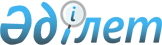 Қазақстан Республикасы Үкіметінің 1998 жылғы 27 қарашадағы N 1202 қаулысына өзгеріс енгізу туралы
					
			Күшін жойған
			
			
		
					Қазақстан Республикасы Үкіметінің Қаулысы 1999 жылғы 27 тамыз N 1263. Күші жойылды - ҚР Үкіметінің 2005 жылғы 9 ақпандағы N 124 қаулысымен



     Қазақстан Республикасының Үкіметі қаулы етеді:



     1. "Қазақстан Республикасының аумағына әкелу кезінде тауарлардың жекелеген түрлерін тасымалдау туралы" Қазақстан Республикасы Үкіметінің 1998 жылғы 27 қарашадағы 
 N 1202 
 қаулысына (Қазақстан Республикасының ПҮАЖ-ы, 1998 ж., N 44, 394-құжат) мынадай өзгеріс енгізілсін:



     1-тармақтағы "пен мұнай өнімдерін" деген сөздер алынып тасталсын.



     2. Осы қаулы қол қойылған күнінен бастап күшіне енеді және бұқаралық ақпарат құралдарында жариялауға жатады.     


     Қазақстан Республикасының




     Премьер-Министрі




 


					© 2012. Қазақстан Республикасы Әділет министрлігінің «Қазақстан Республикасының Заңнама және құқықтық ақпарат институты» ШЖҚ РМК
				